Supplementary Fig. 1. Normal probability plot of Pearson residuals with a simulated envelope from the GLM QP regression.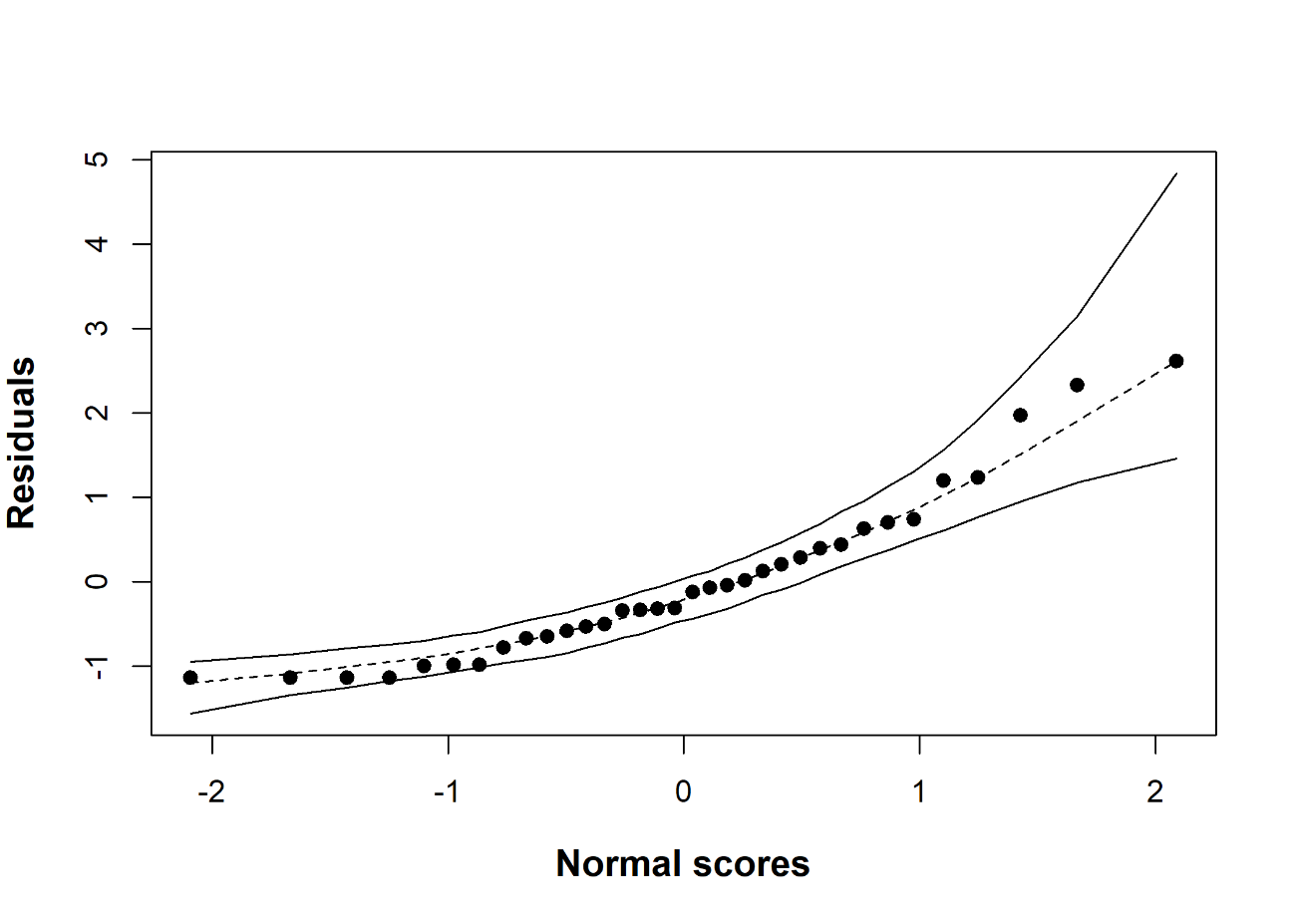 